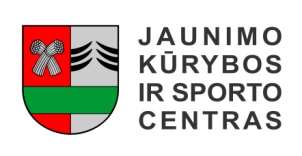 ŠAKIŲ RAJONO SAVIVALDYBĖS JAUNIMO KŪRYBOS IR SPORTO CENTRASBiudžetinė įstaiga, V. Kudirkos g. 64, Šakiai, LT-71124, tel. (8345) 60187, el. p. jksc@takas.lt Duomenys kaupiami ir saugomi Juridinių asmenų registre, kodas 190824054, PVM mokėtojo kodas LT100006169918                                                                                                                                                                                                                   2017 03 27Šakių JSKC lengvaatlečių bendro fizinio pasirengimo varžybosKovo 23-24 dienomis Šakių JKSC lengvaatlečiai dalyvavo kasmetinėse bendro fizinio pasirengimo varžybose, kurių tikslas užtikrinti nuoseklų sportininkų meistriškumo rengimą, išsiaiškinti pajėgiausius sportininkus atskirose amžiaus grupėse, kontroliuoti ir skatinti rajono rinktinės kandidatų ruošimąsi Lietuvos vaikų, jaunučių, jaunių ir jaunimo pirmenybėms. Lengvaatlečiai dalyvavo bėgimų-šuolių keturkovės ir metimų keturkovės rungtyse.Rezultatai: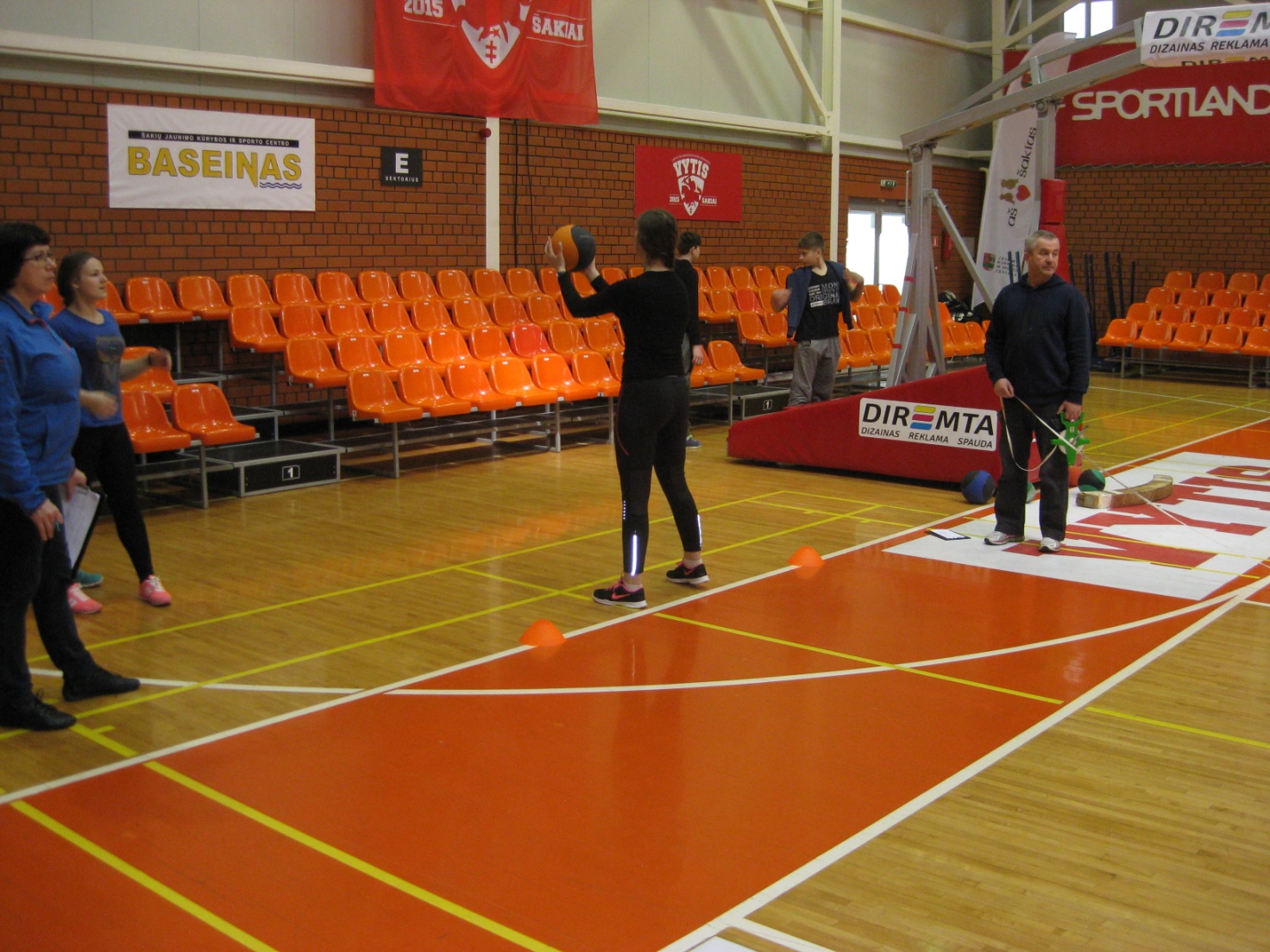 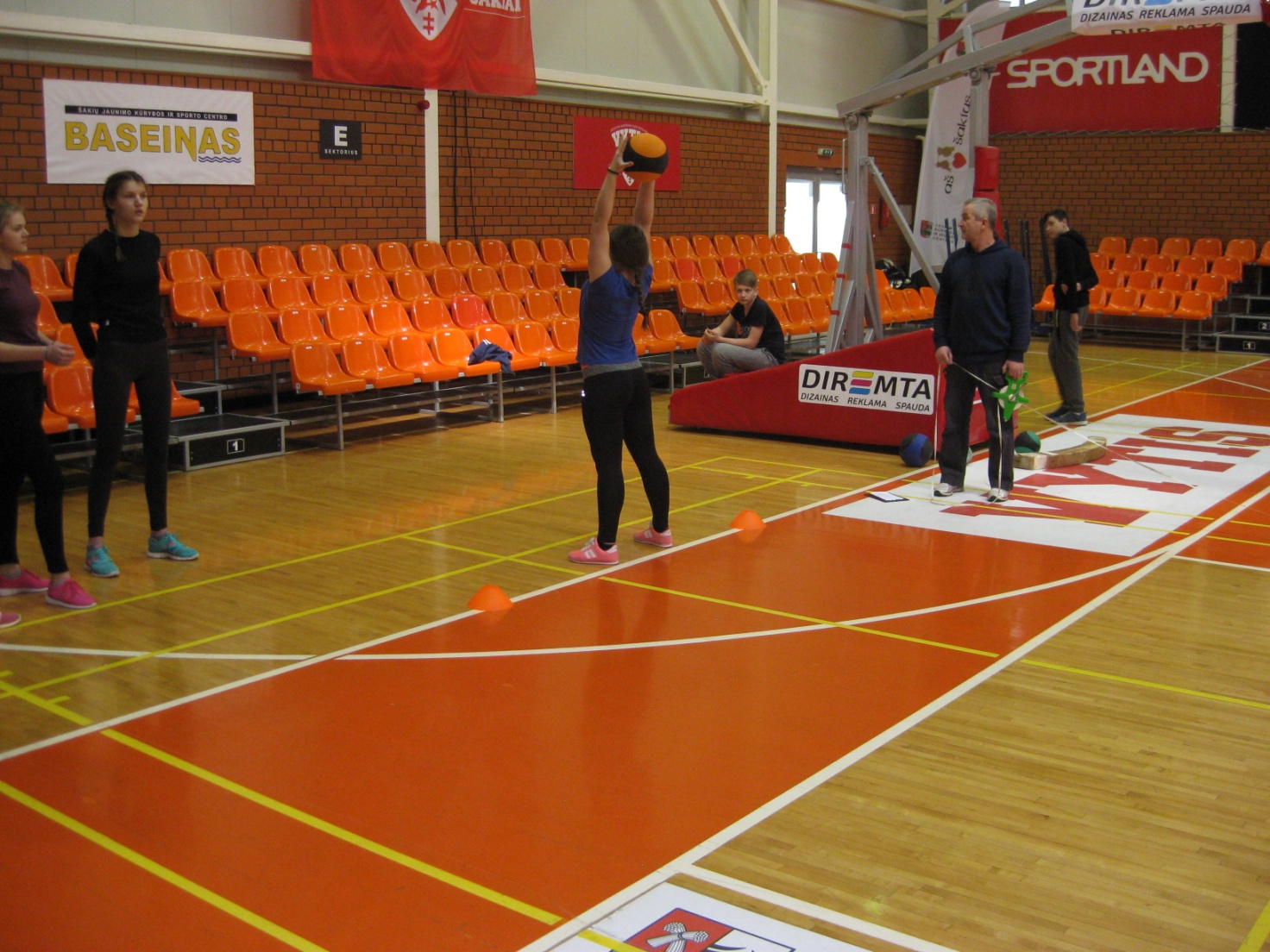 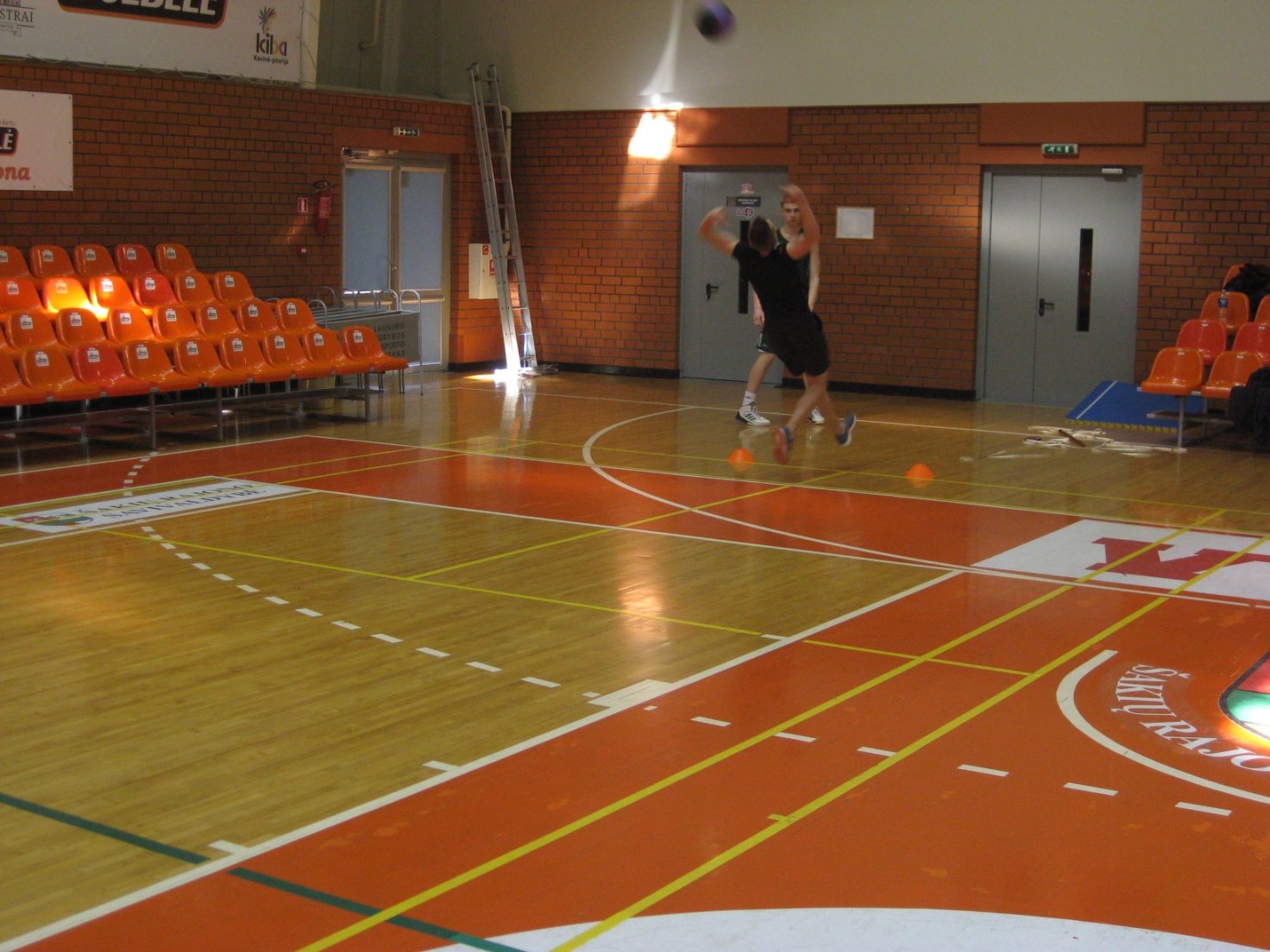 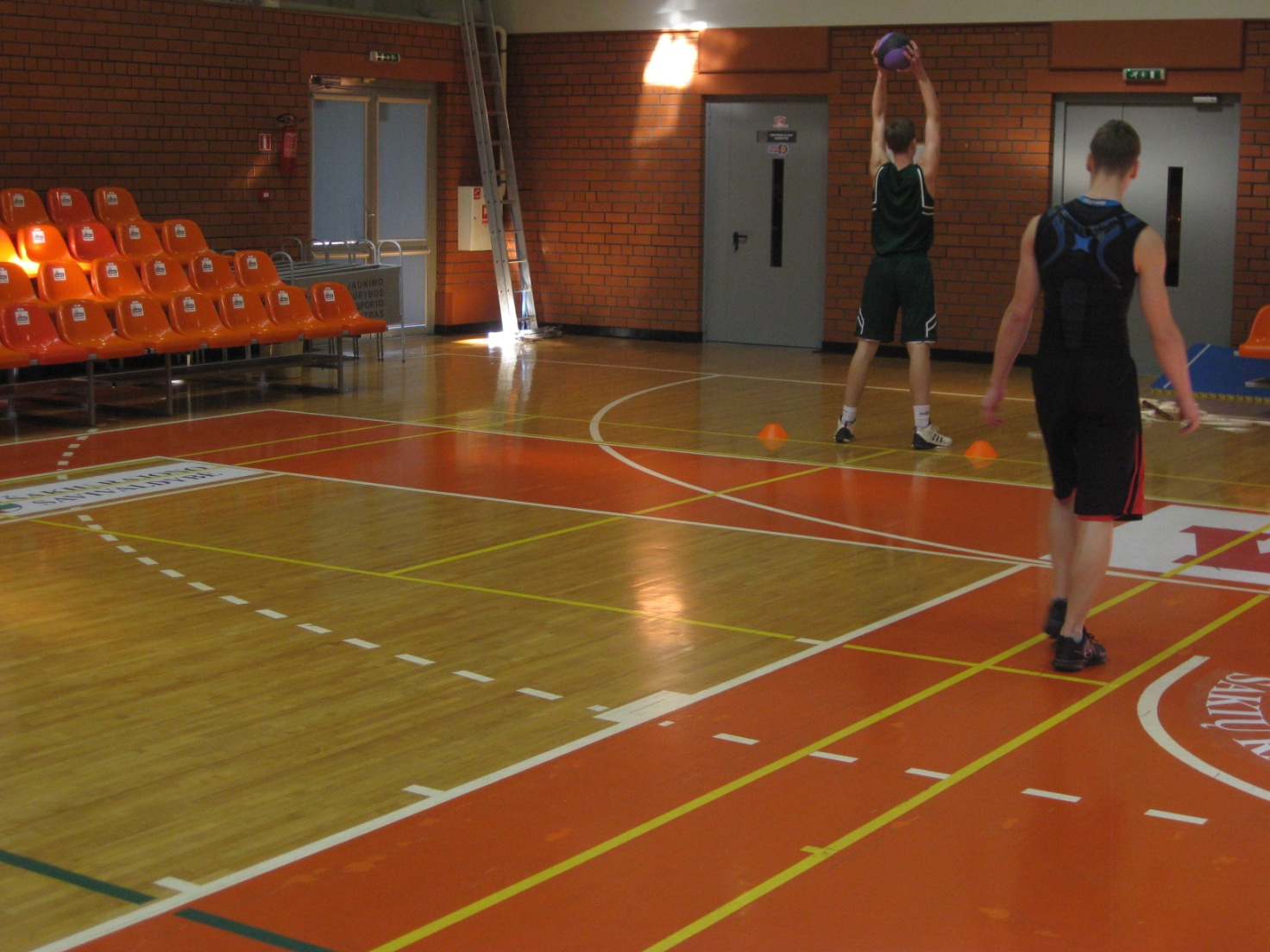 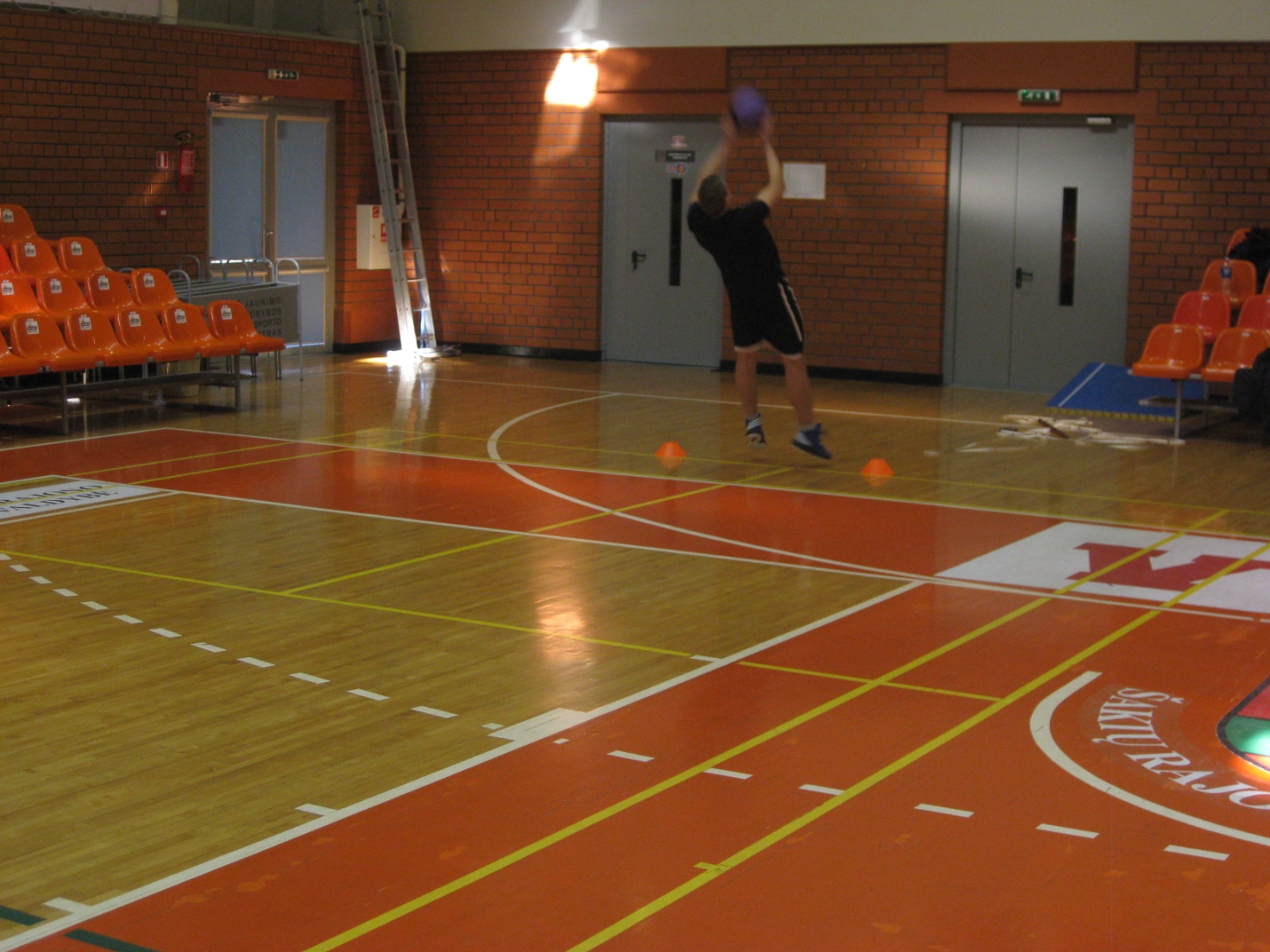 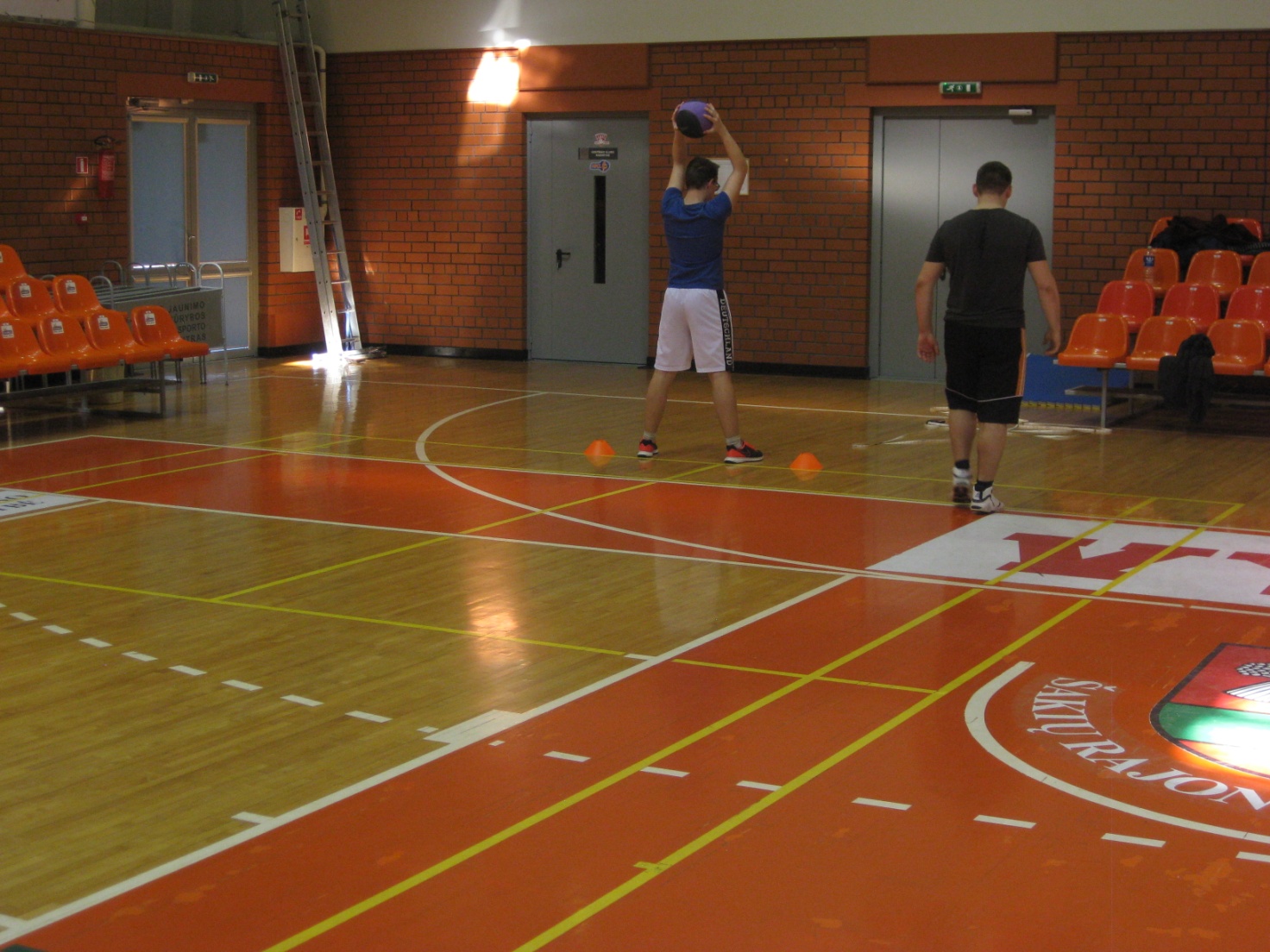 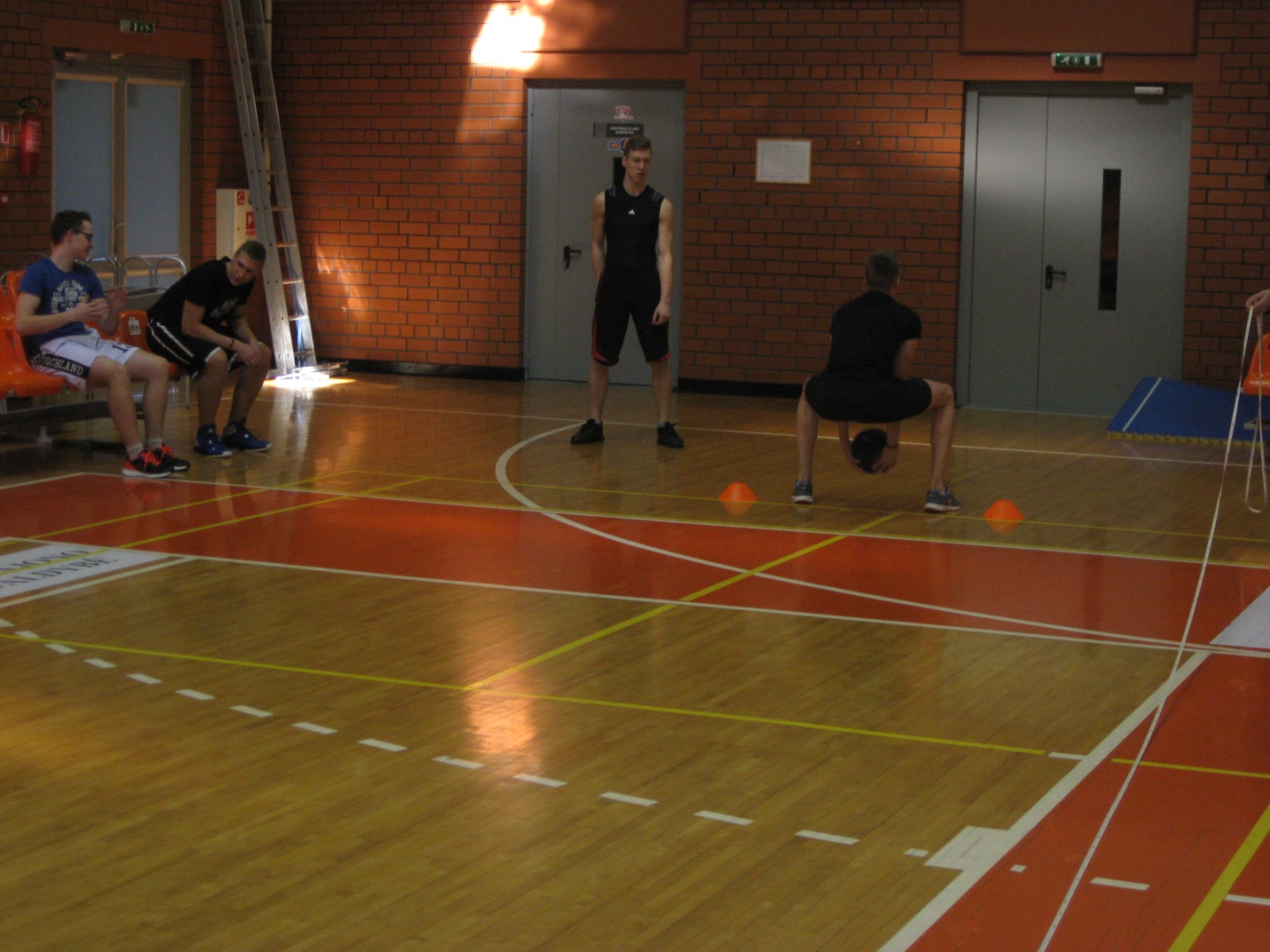 Šakių JKSC administracija20017-03-23-23PavardėVardasGimimo metai     30 mTolis iš vt.Trišuolis500 mVietaTrenerisMergaitės2004-2005 m.g.1DėdinaitėErika20044,91,985,7601:57,91T. Vencius2GurajūtėViktorija20045,12,015,6801:55,72A. Ulinskas3ZobėlaitėEmilija20045,11,935,7002:02,63V. Gudzinevičienė4StarinskaitėMedėja20045,21,975,5802:05,04A. Ulinskas5JakaitytėMarija20055,51,835,2702:08,35T. VenciusJaunutės2002-2003 m.g.1BeniušytėGoda20024,52,266,8601:47,01A. Ulinskas2LiubinaitėRaminta20024,92,026,3602:06,02A. Ulinskas3ŠuopytėEmilija20025,002,055,79DNF3A. Ulinskas4JokimaitytėEmilija20025,001,855,7802:08,04V. StrokasJaunės2000-2001 m.g.1MartinkevičiūtėInga20004,62,306,9001:55,31A. Ulinskas2BatulevičiūtėGabija20004,81,975,5502:58,32V. Strokas3NeverauskaitėErika20005,11,725,6202:09,23A. UlinskasJaunuolės1998-1999 m.g.1BulotaitėSandra19994,52,166,2501:53,41A. Ulinskas2StepšytėEglė19984,92,086,0802:03,02V. Strokas3PavalkytėViktorija19995,21,815,6602:16,53V. StrokasPavardėVardasGimimo metai30 mTolis iš vtTrišuolis500 mVietaTrenerisBerniukai2004-2005 m.g.2004-2005 m.g.1JuškaŽydrūnas20044,42,377,2201:56,41R. Paškevičiūtė2VaišvilasBenas20044,8       2.286,6601:59,92R. Paškevičiūtė3pavalkisKarolis20055,11,785,5602:08,93R. Paškevičiūtė4AbraitisGytis20065,11,715,3102:07,84T. Vencius5JasulevičiusKlaudijus20065,41,664,9402:13,05T. Vencius6ValaitisAugustas20055,11,614,8702:14,86T. Vencius7JankauskasVidmantas20045,51,344,7002:11,17T. Vencius8ŽemaitisKajus20055,61,304,8002:09,38T. VenciusJaunučiai2002-2003 m.g.2002-2003 m.g.1GrybasTomas20024,52,417,5001:39,41T. Vencius2MačiulaitisJustas20024,52,337,0701:42,52V. Strokas3Kanapeckaserikas20034,32,296,7001:54,23V. Gudzinevičienė4KarušisMantvydas20024,72,206,3601:43,04T. Vencius5ŠnipasArnas20035,12,116,3801:55,25V. Gudzinevičienė6MisiukevičiusPaulius20035,11,806,1401:57,76T. Vencius7PreisasAdolfas20035,51,805,5202:16,77V. GudzinevičienėJauniai2000-2001 m.g.2000-2001 m.g.1SimokaitisMindaugas20004,32,627,9001:47,11A. Ulinskas2RuškysAugustas20004,42,467,0001:44,12A. Ulinskas3KazlauskasArvydas20014,42,477,7701:47,53A. Ulinskas4palubinskasValdas20014,62,286,6801:44,84A. UlinskasJaunimas1998-1999 m.g.1998-1999 m.g.1MacevičiusMantas19984,002,878,6201:41,51V. Strokas2BalsysJustas19994,22,577,4501:32,52V. Strokas3MakūnasNedas19984,42,557,7601:36,73T. Vencius4ŽemaitaitisAlgimantas19984,12,407,7001:39,44V. Strokas5ValuckasJonas19984,42,126,6501:47,05V. Strokas6Jančaitisšarūnas19974,62,256,4101:42,16V. Strokas7NeverauskasEimantas19974,62,237,3501:52,87V. Strokas2017.03.24METIMAIPavardėvardasGimimo m.30 mRutulio KamuolioKamuolioVietaTrenerisstūmimasmetimasmetimasMergaitės2002-2005 m.g.2002-2005 m.g.atgalklūpint2 kg.2 kg.1 kg.1BalsaitytėSkaiva20055,710,509,836,471R. Konteikienė2RekešiūtėGustė20055,97,586,144,802R. KonteikienėJaunutės2003-2004 m.g.2003-2004 m.g.2 kg.2 kg1 kg1TonaitytėEnrika20035,79,168,858,701V. Gudzinevičienė2PažereckaitėEvelina20035,28,257,296,732V. GudzinevičienėJaunės2000-2001 m.g.2000-2001 m.g.2 kg3 kg1,5 kg1SakalauskaitėIeva20005,211,729,6810,651E. Grigošaitis2ŠnipaitėMilda20014,910,7111,337,942V. Gudzinevičienė3BliūdžiūtėGabrielė20015,411,310,768,993V. Gudzinevičienė4GrybinaitėGabrielė20005,210,429,648,054E. Grigošaitis5GylytėRaslita20005,39,009,758,055E. GrigošaitisBerniukai2004-2005 m.g.2004-2005 m.g.2 kg2 kg1 kg1JuškaŽygimantas20044,613,4815,7112,621R. Paškevičiūtė2VaišvilasBenas20044,911,9612,228,482R. Paškevičiūtė3GylysVakaris20044,911,8611,2211,743R. Konteikienė4MozūraitisPaulius20045,612,268,148,814R. Paškevičiūtė5PavalkisKarolis20055,49,278,016,345R. PaškevičiūtėJaunučiai2002-2003 m.g.2002-2003 m.g.3 kg4 kg1,51ČereškevičiusMartynas20024,613,6613,9210,641E. Grigošaitis2MuraškaDonatas20024,79,1511,2410,242V. Strokas3ŠakėnasRokas20035,210,4410,217,653V. Gudzinevičienė4JokūbaitisEmilis20035,68,968,977,084V. Gudzinevičienė5BaršauskasMantas20035,38,948,826,235R. KonteikienėJauniai2000-2001 m.g.2000-2001 m.g.4 kg.5 kg2 kg.1GylysEdvinas20014,213,5912,9510,791R. Konteikienė2BrazauskasBalys20014,813,3712,3211,132T. Vencius3GrudzinskasVakaris20015,0012,0911,7810,953T. VenciusJaunuoliai1998-1999 m.g.1998-1999 m.g.4 kg.5 kg2 kg1MasteikaModestas19984,214,1212,1712,051V. Strokas2ČereškevičiusVilius19994,614,2614,7612,012E. Grigošaitis3SongailaAurimas19984,412,3613,9511,183E. Grigošaitis4GrigošaitisMatas19994,412,1912,8910,764E. Grigošaitis5LevišauskasMintaras19994,612,0612,2511,105E. Grigošaitis6RemeikaFeliksas19994,511,6212,048,616E. Grigošaitis